		Соглашение		О принятии согласованных технических правил Организации Объединенных Наций для колесных транспортных средств, предметов оборудования и частей, которые могут быть установлены и/или использованы на колесных транспортных средствах, и об условиях взаимного признания официальных утверждений, выдаваемых на основе этих правил Организации Объединенных Наций*(Пересмотр 3, включающий поправки, вступившие в силу 14 сентября 2017 года)_________		Добавление 148 — Правила № 149 ООНПоправка 8Дополнение 7 к поправкам серии 00 — Дата вступления в силу: 24 сентября 2023 года		Единообразные предписания, касающиеся официального утверждения устройств (огней) и систем освещения дороги для механических транспортных средствНастоящий документ опубликован исключительно в информационных целях. Аутентичным и юридически обязательным текстом является документ ECE/TRANS/WP.29/2023/37._________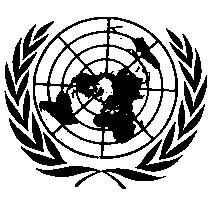 ОРГАНИЗАЦИЯ ОБЪЕДИНЕННЫХ НАЦИЙВведение, последний пункт изменить следующим образом: «Что касается требований в отношении маркировки официального утверждения, то настоящие Правила включают требования об использовании “уникального идентификатора”, и для их применения необходим доступ к защищенной базе данных в Интернете, которая была создана ЕЭК ООН (в соответствии с приложением 5 к Соглашению 1958 года) и в которой хранится вся документация, касающаяся официального утверждения типа. В случае использования “уникального идентификатора” требование о том, чтобы на огнях проставлялась обычная маркировка официального утверждения типа (знак Е), снимается. Если “уникальный идентификатор” невозможно использовать по техническим причинам (например, при невозможности обеспечить безопасный доступ к базе данных ЕЭК ООН в Интернете или если эта база данных не работает), то обычную маркировку официального утверждения типа надлежит использовать до тех пор, пока не будет обеспечено использование “уникального идентификатора”. Кроме того, использование “уникального идентификатора” возможно только в том случае, если в настоящих Правилах оговорен соответствующий сводный документ (ECE/TRANS/WP.29/1159, пункт 89) и доступ к этому сводному документу обеспечивается по линии базы данных».Таблицу 26 изменить следующим образом:«Класс E — Режим неповоротного освещения»Таблицу 27 изменить следующим образом:«Класс E1 — Режим неповоротного освещения »Таблицу 28 изменить следующим образом:«Класс E2 — Режим неповоротного освещения»Таблицу 29 изменить следующим образом:«Класс E3 — Режим неповоротного освещения»E/ECE/TRANS/505/Rev.3/Add.148/Amend.8E/ECE/TRANS/505/Rev.3/Add.148/Amend.8E/ECE/TRANS/505/Rev.3/Add.148/Amend.85 December 2023 Класс E — Режим неповоротного освещенияКласс E — Режим неповоротного освещенияПоложение/градусыПоложение/градусыПоложение/градусыПоложение/градусыПоложение/градусыПоложение/градусыКолонка АКолонка АКолонка ВКолонка ВКолонка СКолонка СПредписанные
требования в кдПредписанные
требования в кдпо горизонталипо горизонталипо горизонталипо вертикалипо вертикалипо вертикали≙ 0% СП≙ 0% СП≙ 20% СП≙ 20% СП≙ 30% СП≙ 30% СП№Элементв/отдовмин.макс.мин.макс.мин.макс.1B50LL3,43U0,576258801 0053BRR2,5U11 7502 1002 2754Точка BRRR8U0,573 5504 2604 6155Точка BLLL8U0,578801 1351 2607Строка III bL4L0,5U0,348801 1351 2601175 RR1,15D0,5715 20079 30012 16095 16010 640103 0901250 VVD0,8610 10079 300808095 1607 070103 0901350 LL3,43D0,866 80079 3001544095 16014 760103 0901Примечание к таблице 26: 1	Максимальное значение может умножаться на 1,4, если в соответствии с описанием изготовителя гарантируется, что это значение не будет превышено при эксплуатации ни под воздействием самой системы, ни в результате соответствующей стабилизации/соответствующего ограничения электроснабжения системы, если она используется только на транспортных средствах, как это указано в карточке сообщения.Примечание к таблице 26: 1	Максимальное значение может умножаться на 1,4, если в соответствии с описанием изготовителя гарантируется, что это значение не будет превышено при эксплуатации ни под воздействием самой системы, ни в результате соответствующей стабилизации/соответствующего ограничения электроснабжения системы, если она используется только на транспортных средствах, как это указано в карточке сообщения.Примечание к таблице 26: 1	Максимальное значение может умножаться на 1,4, если в соответствии с описанием изготовителя гарантируется, что это значение не будет превышено при эксплуатации ни под воздействием самой системы, ни в результате соответствующей стабилизации/соответствующего ограничения электроснабжения системы, если она используется только на транспортных средствах, как это указано в карточке сообщения.Примечание к таблице 26: 1	Максимальное значение может умножаться на 1,4, если в соответствии с описанием изготовителя гарантируется, что это значение не будет превышено при эксплуатации ни под воздействием самой системы, ни в результате соответствующей стабилизации/соответствующего ограничения электроснабжения системы, если она используется только на транспортных средствах, как это указано в карточке сообщения.Примечание к таблице 26: 1	Максимальное значение может умножаться на 1,4, если в соответствии с описанием изготовителя гарантируется, что это значение не будет превышено при эксплуатации ни под воздействием самой системы, ни в результате соответствующей стабилизации/соответствующего ограничения электроснабжения системы, если она используется только на транспортных средствах, как это указано в карточке сообщения.Примечание к таблице 26: 1	Максимальное значение может умножаться на 1,4, если в соответствии с описанием изготовителя гарантируется, что это значение не будет превышено при эксплуатации ни под воздействием самой системы, ни в результате соответствующей стабилизации/соответствующего ограничения электроснабжения системы, если она используется только на транспортных средствах, как это указано в карточке сообщения.Примечание к таблице 26: 1	Максимальное значение может умножаться на 1,4, если в соответствии с описанием изготовителя гарантируется, что это значение не будет превышено при эксплуатации ни под воздействием самой системы, ни в результате соответствующей стабилизации/соответствующего ограничения электроснабжения системы, если она используется только на транспортных средствах, как это указано в карточке сообщения.Примечание к таблице 26: 1	Максимальное значение может умножаться на 1,4, если в соответствии с описанием изготовителя гарантируется, что это значение не будет превышено при эксплуатации ни под воздействием самой системы, ни в результате соответствующей стабилизации/соответствующего ограничения электроснабжения системы, если она используется только на транспортных средствах, как это указано в карточке сообщения.Примечание к таблице 26: 1	Максимальное значение может умножаться на 1,4, если в соответствии с описанием изготовителя гарантируется, что это значение не будет превышено при эксплуатации ни под воздействием самой системы, ни в результате соответствующей стабилизации/соответствующего ограничения электроснабжения системы, если она используется только на транспортных средствах, как это указано в карточке сообщения.Примечание к таблице 26: 1	Максимальное значение может умножаться на 1,4, если в соответствии с описанием изготовителя гарантируется, что это значение не будет превышено при эксплуатации ни под воздействием самой системы, ни в результате соответствующей стабилизации/соответствующего ограничения электроснабжения системы, если она используется только на транспортных средствах, как это указано в карточке сообщения.Примечание к таблице 26: 1	Максимальное значение может умножаться на 1,4, если в соответствии с описанием изготовителя гарантируется, что это значение не будет превышено при эксплуатации ни под воздействием самой системы, ни в результате соответствующей стабилизации/соответствующего ограничения электроснабжения системы, если она используется только на транспортных средствах, как это указано в карточке сообщения.Примечание к таблице 26: 1	Максимальное значение может умножаться на 1,4, если в соответствии с описанием изготовителя гарантируется, что это значение не будет превышено при эксплуатации ни под воздействием самой системы, ни в результате соответствующей стабилизации/соответствующего ограничения электроснабжения системы, если она используется только на транспортных средствах, как это указано в карточке сообщения.Примечание к таблице 26: 1	Максимальное значение может умножаться на 1,4, если в соответствии с описанием изготовителя гарантируется, что это значение не будет превышено при эксплуатации ни под воздействием самой системы, ни в результате соответствующей стабилизации/соответствующего ограничения электроснабжения системы, если она используется только на транспортных средствах, как это указано в карточке сообщения.Примечание к таблице 26: 1	Максимальное значение может умножаться на 1,4, если в соответствии с описанием изготовителя гарантируется, что это значение не будет превышено при эксплуатации ни под воздействием самой системы, ни в результате соответствующей стабилизации/соответствующего ограничения электроснабжения системы, если она используется только на транспортных средствах, как это указано в карточке сообщения.Класс E1 — Режим неповоротного освещенияКласс E1 — Режим неповоротного освещенияПоложение/градусыПоложение/градусыПоложение/градусыПоложение/градусыПоложение/градусыПоложение/градусыКолонка АКолонка АКолонка ВКолонка ВКолонка СКолонка СПредписанные требования в кдПредписанные требования в кдпо горизонталипо горизонталипо горизонталипо вертикалипо вертикалипо вертикали≙ 0% СП≙ 0% СП≙ 20% СП≙ 20% СП≙ 30% СП≙ 30% СП№Элементв/отдовмин.макс.мин.макс.мин.макс.1B50LL3,43U0,575307007853BRR2,5U11 7502 1002 2754Точка BRRR8U0,573 5504 2604 6155Точка BLLL8U0,578801 1351 2607Строка III bL4L0,5U0,348801 1351 2601175 RR1,15D0,5715 20070 50012 16084 60010 64091 6501250 VVD0,8610 10070 5008 08084 6007 07091 6501350 LL3,43D0,866 80070 50015 44084 60014 76091 6501Примечание к таблице 27: 1	Максимальное значение может умножаться на 1,4, если в соответствии с описанием изготовителя гарантируется, что это значение не будет превышено при эксплуатации ни под воздействием самой системы, ни в результате соответствующей стабилизации/соответствующего ограничения электроснабжения системы, если она используется только на транспортных средствах, как это указано в карточке сообщения.Примечание к таблице 27: 1	Максимальное значение может умножаться на 1,4, если в соответствии с описанием изготовителя гарантируется, что это значение не будет превышено при эксплуатации ни под воздействием самой системы, ни в результате соответствующей стабилизации/соответствующего ограничения электроснабжения системы, если она используется только на транспортных средствах, как это указано в карточке сообщения.Примечание к таблице 27: 1	Максимальное значение может умножаться на 1,4, если в соответствии с описанием изготовителя гарантируется, что это значение не будет превышено при эксплуатации ни под воздействием самой системы, ни в результате соответствующей стабилизации/соответствующего ограничения электроснабжения системы, если она используется только на транспортных средствах, как это указано в карточке сообщения.Примечание к таблице 27: 1	Максимальное значение может умножаться на 1,4, если в соответствии с описанием изготовителя гарантируется, что это значение не будет превышено при эксплуатации ни под воздействием самой системы, ни в результате соответствующей стабилизации/соответствующего ограничения электроснабжения системы, если она используется только на транспортных средствах, как это указано в карточке сообщения.Примечание к таблице 27: 1	Максимальное значение может умножаться на 1,4, если в соответствии с описанием изготовителя гарантируется, что это значение не будет превышено при эксплуатации ни под воздействием самой системы, ни в результате соответствующей стабилизации/соответствующего ограничения электроснабжения системы, если она используется только на транспортных средствах, как это указано в карточке сообщения.Примечание к таблице 27: 1	Максимальное значение может умножаться на 1,4, если в соответствии с описанием изготовителя гарантируется, что это значение не будет превышено при эксплуатации ни под воздействием самой системы, ни в результате соответствующей стабилизации/соответствующего ограничения электроснабжения системы, если она используется только на транспортных средствах, как это указано в карточке сообщения.Примечание к таблице 27: 1	Максимальное значение может умножаться на 1,4, если в соответствии с описанием изготовителя гарантируется, что это значение не будет превышено при эксплуатации ни под воздействием самой системы, ни в результате соответствующей стабилизации/соответствующего ограничения электроснабжения системы, если она используется только на транспортных средствах, как это указано в карточке сообщения.Примечание к таблице 27: 1	Максимальное значение может умножаться на 1,4, если в соответствии с описанием изготовителя гарантируется, что это значение не будет превышено при эксплуатации ни под воздействием самой системы, ни в результате соответствующей стабилизации/соответствующего ограничения электроснабжения системы, если она используется только на транспортных средствах, как это указано в карточке сообщения.Примечание к таблице 27: 1	Максимальное значение может умножаться на 1,4, если в соответствии с описанием изготовителя гарантируется, что это значение не будет превышено при эксплуатации ни под воздействием самой системы, ни в результате соответствующей стабилизации/соответствующего ограничения электроснабжения системы, если она используется только на транспортных средствах, как это указано в карточке сообщения.Примечание к таблице 27: 1	Максимальное значение может умножаться на 1,4, если в соответствии с описанием изготовителя гарантируется, что это значение не будет превышено при эксплуатации ни под воздействием самой системы, ни в результате соответствующей стабилизации/соответствующего ограничения электроснабжения системы, если она используется только на транспортных средствах, как это указано в карточке сообщения.Примечание к таблице 27: 1	Максимальное значение может умножаться на 1,4, если в соответствии с описанием изготовителя гарантируется, что это значение не будет превышено при эксплуатации ни под воздействием самой системы, ни в результате соответствующей стабилизации/соответствующего ограничения электроснабжения системы, если она используется только на транспортных средствах, как это указано в карточке сообщения.Примечание к таблице 27: 1	Максимальное значение может умножаться на 1,4, если в соответствии с описанием изготовителя гарантируется, что это значение не будет превышено при эксплуатации ни под воздействием самой системы, ни в результате соответствующей стабилизации/соответствующего ограничения электроснабжения системы, если она используется только на транспортных средствах, как это указано в карточке сообщения.Примечание к таблице 27: 1	Максимальное значение может умножаться на 1,4, если в соответствии с описанием изготовителя гарантируется, что это значение не будет превышено при эксплуатации ни под воздействием самой системы, ни в результате соответствующей стабилизации/соответствующего ограничения электроснабжения системы, если она используется только на транспортных средствах, как это указано в карточке сообщения.Примечание к таблице 27: 1	Максимальное значение может умножаться на 1,4, если в соответствии с описанием изготовителя гарантируется, что это значение не будет превышено при эксплуатации ни под воздействием самой системы, ни в результате соответствующей стабилизации/соответствующего ограничения электроснабжения системы, если она используется только на транспортных средствах, как это указано в карточке сообщения.Класс E2 — Режим неповоротного освещенияКласс E2 — Режим неповоротного освещенияПоложение/градусыПоложение/градусыПоложение/градусыПоложение/градусыПоложение/градусыПоложение/градусыКолонка АКолонка АКолонка ВКолонка ВКолонка СКолонка СПредписанные требования в кдПредписанные требования в кдпо горизонталипо горизонталипо горизонталипо вертикалипо вертикалипо вертикали≙ 0% СП≙ 0% СП≙ 20% СП≙ 20% СП≙ 30% СП≙ 30% СП№Элементв/отдовмин.макс.мин.макс.мин.макс.1B50LL3,43U0,574406106953BRR2,5U11 7502 1002 2754Точка BRRR8U0,573 5504 2604 6155Точка BLLL8U0,578801 1351 2607Строка III bL4L0,5U0,348801 1351 2601175 RR1,15D0,5715 20061 70012 16074 04010 64080 2101250 VVD0,8610 10061 7008 08074 0407 07080 2101350 LL3,43D0,866 80061 70015 44074 04014 76080 2101Примечание к таблице 28: 1	Максимальное значение может умножаться на 1,4, если в соответствии с описанием изготовителя гарантируется, что это значение не будет превышено при эксплуатации ни под воздействием самой системы, ни в результате соответствующей стабилизации/соответствующего ограничения электроснабжения системы, если она используется только на транспортных средствах, как это указано в карточке сообщения.Примечание к таблице 28: 1	Максимальное значение может умножаться на 1,4, если в соответствии с описанием изготовителя гарантируется, что это значение не будет превышено при эксплуатации ни под воздействием самой системы, ни в результате соответствующей стабилизации/соответствующего ограничения электроснабжения системы, если она используется только на транспортных средствах, как это указано в карточке сообщения.Примечание к таблице 28: 1	Максимальное значение может умножаться на 1,4, если в соответствии с описанием изготовителя гарантируется, что это значение не будет превышено при эксплуатации ни под воздействием самой системы, ни в результате соответствующей стабилизации/соответствующего ограничения электроснабжения системы, если она используется только на транспортных средствах, как это указано в карточке сообщения.Примечание к таблице 28: 1	Максимальное значение может умножаться на 1,4, если в соответствии с описанием изготовителя гарантируется, что это значение не будет превышено при эксплуатации ни под воздействием самой системы, ни в результате соответствующей стабилизации/соответствующего ограничения электроснабжения системы, если она используется только на транспортных средствах, как это указано в карточке сообщения.Примечание к таблице 28: 1	Максимальное значение может умножаться на 1,4, если в соответствии с описанием изготовителя гарантируется, что это значение не будет превышено при эксплуатации ни под воздействием самой системы, ни в результате соответствующей стабилизации/соответствующего ограничения электроснабжения системы, если она используется только на транспортных средствах, как это указано в карточке сообщения.Примечание к таблице 28: 1	Максимальное значение может умножаться на 1,4, если в соответствии с описанием изготовителя гарантируется, что это значение не будет превышено при эксплуатации ни под воздействием самой системы, ни в результате соответствующей стабилизации/соответствующего ограничения электроснабжения системы, если она используется только на транспортных средствах, как это указано в карточке сообщения.Примечание к таблице 28: 1	Максимальное значение может умножаться на 1,4, если в соответствии с описанием изготовителя гарантируется, что это значение не будет превышено при эксплуатации ни под воздействием самой системы, ни в результате соответствующей стабилизации/соответствующего ограничения электроснабжения системы, если она используется только на транспортных средствах, как это указано в карточке сообщения.Примечание к таблице 28: 1	Максимальное значение может умножаться на 1,4, если в соответствии с описанием изготовителя гарантируется, что это значение не будет превышено при эксплуатации ни под воздействием самой системы, ни в результате соответствующей стабилизации/соответствующего ограничения электроснабжения системы, если она используется только на транспортных средствах, как это указано в карточке сообщения.Примечание к таблице 28: 1	Максимальное значение может умножаться на 1,4, если в соответствии с описанием изготовителя гарантируется, что это значение не будет превышено при эксплуатации ни под воздействием самой системы, ни в результате соответствующей стабилизации/соответствующего ограничения электроснабжения системы, если она используется только на транспортных средствах, как это указано в карточке сообщения.Примечание к таблице 28: 1	Максимальное значение может умножаться на 1,4, если в соответствии с описанием изготовителя гарантируется, что это значение не будет превышено при эксплуатации ни под воздействием самой системы, ни в результате соответствующей стабилизации/соответствующего ограничения электроснабжения системы, если она используется только на транспортных средствах, как это указано в карточке сообщения.Примечание к таблице 28: 1	Максимальное значение может умножаться на 1,4, если в соответствии с описанием изготовителя гарантируется, что это значение не будет превышено при эксплуатации ни под воздействием самой системы, ни в результате соответствующей стабилизации/соответствующего ограничения электроснабжения системы, если она используется только на транспортных средствах, как это указано в карточке сообщения.Примечание к таблице 28: 1	Максимальное значение может умножаться на 1,4, если в соответствии с описанием изготовителя гарантируется, что это значение не будет превышено при эксплуатации ни под воздействием самой системы, ни в результате соответствующей стабилизации/соответствующего ограничения электроснабжения системы, если она используется только на транспортных средствах, как это указано в карточке сообщения.Примечание к таблице 28: 1	Максимальное значение может умножаться на 1,4, если в соответствии с описанием изготовителя гарантируется, что это значение не будет превышено при эксплуатации ни под воздействием самой системы, ни в результате соответствующей стабилизации/соответствующего ограничения электроснабжения системы, если она используется только на транспортных средствах, как это указано в карточке сообщения.Примечание к таблице 28: 1	Максимальное значение может умножаться на 1,4, если в соответствии с описанием изготовителя гарантируется, что это значение не будет превышено при эксплуатации ни под воздействием самой системы, ни в результате соответствующей стабилизации/соответствующего ограничения электроснабжения системы, если она используется только на транспортных средствах, как это указано в карточке сообщения.Класс E3 — Режим неповоротного освещенияКласс E3 — Режим неповоротного освещенияПоложение/градусыПоложение/градусыПоложение/градусыПоложение/градусыПоложение/градусыПоложение/градусыКолонка АКолонка АКолонка ВКолонка ВКолонка СКолонка СПредписанные требования в кдПредписанные требования в кдпо горизонталипо горизонталипо горизонталипо вертикалипо вертикалипо вертикали≙ 0% СП≙ 0% СП≙ 20% СП≙ 20% СП≙ 30% СП≙ 30% СП№Элементв/отдовмин.макс.мин.макс.мин.макс.1B50LL3,43U0,573505206053BRR2,5U11 7502 1002 2754Точка BRRR8U0,573 5504 2604 6155Точка BLLL8U0,578801 1351 2607Строка III bL4L0,5U0,348801 1351 2601175 RR1,15D0,5715 20052 90012 16063 48010 64068 7701250 VVD0,8610 10052 9008 08063 4807 07068 7701350 LL3,43D0,866 80052 90015 44063 48014 76068 7701Примечание к таблице 29: 1	Максимальное значение может умножаться на 1,4, если в соответствии с описанием изготовителя гарантируется, что это значение не будет превышено при эксплуатации ни под воздействием самой системы, ни в результате соответствующей стабилизации/соответствующего ограничения электроснабжения системы, если она используется только на транспортных средствах, как указано это в карточке сообщения.Примечание к таблице 29: 1	Максимальное значение может умножаться на 1,4, если в соответствии с описанием изготовителя гарантируется, что это значение не будет превышено при эксплуатации ни под воздействием самой системы, ни в результате соответствующей стабилизации/соответствующего ограничения электроснабжения системы, если она используется только на транспортных средствах, как указано это в карточке сообщения.Примечание к таблице 29: 1	Максимальное значение может умножаться на 1,4, если в соответствии с описанием изготовителя гарантируется, что это значение не будет превышено при эксплуатации ни под воздействием самой системы, ни в результате соответствующей стабилизации/соответствующего ограничения электроснабжения системы, если она используется только на транспортных средствах, как указано это в карточке сообщения.Примечание к таблице 29: 1	Максимальное значение может умножаться на 1,4, если в соответствии с описанием изготовителя гарантируется, что это значение не будет превышено при эксплуатации ни под воздействием самой системы, ни в результате соответствующей стабилизации/соответствующего ограничения электроснабжения системы, если она используется только на транспортных средствах, как указано это в карточке сообщения.Примечание к таблице 29: 1	Максимальное значение может умножаться на 1,4, если в соответствии с описанием изготовителя гарантируется, что это значение не будет превышено при эксплуатации ни под воздействием самой системы, ни в результате соответствующей стабилизации/соответствующего ограничения электроснабжения системы, если она используется только на транспортных средствах, как указано это в карточке сообщения.Примечание к таблице 29: 1	Максимальное значение может умножаться на 1,4, если в соответствии с описанием изготовителя гарантируется, что это значение не будет превышено при эксплуатации ни под воздействием самой системы, ни в результате соответствующей стабилизации/соответствующего ограничения электроснабжения системы, если она используется только на транспортных средствах, как указано это в карточке сообщения.Примечание к таблице 29: 1	Максимальное значение может умножаться на 1,4, если в соответствии с описанием изготовителя гарантируется, что это значение не будет превышено при эксплуатации ни под воздействием самой системы, ни в результате соответствующей стабилизации/соответствующего ограничения электроснабжения системы, если она используется только на транспортных средствах, как указано это в карточке сообщения.Примечание к таблице 29: 1	Максимальное значение может умножаться на 1,4, если в соответствии с описанием изготовителя гарантируется, что это значение не будет превышено при эксплуатации ни под воздействием самой системы, ни в результате соответствующей стабилизации/соответствующего ограничения электроснабжения системы, если она используется только на транспортных средствах, как указано это в карточке сообщения.Примечание к таблице 29: 1	Максимальное значение может умножаться на 1,4, если в соответствии с описанием изготовителя гарантируется, что это значение не будет превышено при эксплуатации ни под воздействием самой системы, ни в результате соответствующей стабилизации/соответствующего ограничения электроснабжения системы, если она используется только на транспортных средствах, как указано это в карточке сообщения.Примечание к таблице 29: 1	Максимальное значение может умножаться на 1,4, если в соответствии с описанием изготовителя гарантируется, что это значение не будет превышено при эксплуатации ни под воздействием самой системы, ни в результате соответствующей стабилизации/соответствующего ограничения электроснабжения системы, если она используется только на транспортных средствах, как указано это в карточке сообщения.Примечание к таблице 29: 1	Максимальное значение может умножаться на 1,4, если в соответствии с описанием изготовителя гарантируется, что это значение не будет превышено при эксплуатации ни под воздействием самой системы, ни в результате соответствующей стабилизации/соответствующего ограничения электроснабжения системы, если она используется только на транспортных средствах, как указано это в карточке сообщения.Примечание к таблице 29: 1	Максимальное значение может умножаться на 1,4, если в соответствии с описанием изготовителя гарантируется, что это значение не будет превышено при эксплуатации ни под воздействием самой системы, ни в результате соответствующей стабилизации/соответствующего ограничения электроснабжения системы, если она используется только на транспортных средствах, как указано это в карточке сообщения.Примечание к таблице 29: 1	Максимальное значение может умножаться на 1,4, если в соответствии с описанием изготовителя гарантируется, что это значение не будет превышено при эксплуатации ни под воздействием самой системы, ни в результате соответствующей стабилизации/соответствующего ограничения электроснабжения системы, если она используется только на транспортных средствах, как указано это в карточке сообщения.Примечание к таблице 29: 1	Максимальное значение может умножаться на 1,4, если в соответствии с описанием изготовителя гарантируется, что это значение не будет превышено при эксплуатации ни под воздействием самой системы, ни в результате соответствующей стабилизации/соответствующего ограничения электроснабжения системы, если она используется только на транспортных средствах, как указано это в карточке сообщения.